Le présent rapport sur les activités menées par le Secteur des radiocommunications depuis la dernière Conférence mondiale des radiocommunications est soumis à la CMR-19 en application des dispositions du numéro 180 de la Convention et conformément au point 9 de l'ordre du jour. Pour faciliter l'examen des divers sujets traités, le rapport est structuré en plusieurs parties, chacune étant présentée dans un addendum distinct, comme indiqué dans le tableau récapitulatif:______________Conférence mondiale des radiocommunications (CMR-19)
Charm el-Cheikh, Égypte, 28 octobre – 22 novembre 2019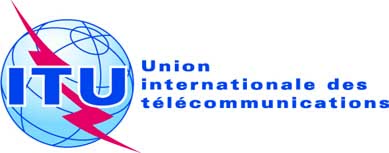 SÉANCE PLÉNIÈREDocument 4-F11 septembre 2019Original: anglaisDirecteur du Bureau des radiocommunicationsDirecteur du Bureau des radiocommunicationsRAPPORT DU DIRECTEUR SUR LES ACTIVITéS 
DU SECTEUR DES RADIOCOMMUNICATIONSRAPPORT DU DIRECTEUR SUR LES ACTIVITéS 
DU SECTEUR DES RADIOCOMMUNICATIONSPartie N°SujetAddendum N°1Activités menées par le Secteur des radiocommunications entre la CMR-15 et la CMR-1912Résultats obtenus dans l'application des procédures prévues dans le Règlement des radiocommunications et autres questions connexes23Activités du Comité du Règlement des radiocommunications34Gestion des ressources de numérotage que constituent les identités du service mobile maritime (questions visées dans la Résolution 344 (Rév.CMR-12) et autres questions connexes)45Changements dans l'attribution des indicatifs d'appel entre la CMR-15 et la CMR-19 et questions connexes5